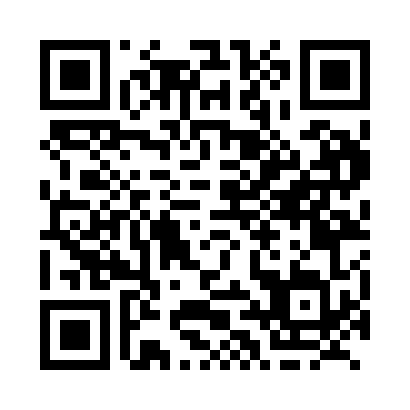 Prayer times for Sandwich, Ontario, CanadaMon 1 Jul 2024 - Wed 31 Jul 2024High Latitude Method: Angle Based RulePrayer Calculation Method: Islamic Society of North AmericaAsar Calculation Method: HanafiPrayer times provided by https://www.salahtimes.comDateDayFajrSunriseDhuhrAsrMaghribIsha1Mon4:166:001:366:539:1310:562Tue4:176:001:366:539:1210:563Wed4:176:011:376:539:1210:564Thu4:186:021:376:539:1210:555Fri4:196:021:376:539:1210:546Sat4:206:031:376:539:1110:547Sun4:216:031:376:529:1110:538Mon4:226:041:376:529:1010:529Tue4:236:051:386:529:1010:5210Wed4:246:061:386:529:1010:5111Thu4:256:061:386:529:0910:5012Fri4:266:071:386:529:0810:4913Sat4:286:081:386:519:0810:4814Sun4:296:091:386:519:0710:4715Mon4:306:101:386:519:0710:4616Tue4:316:101:386:509:0610:4517Wed4:336:111:386:509:0510:4418Thu4:346:121:396:509:0510:4319Fri4:356:131:396:499:0410:4120Sat4:366:141:396:499:0310:4021Sun4:386:151:396:489:0210:3922Mon4:396:161:396:489:0110:3823Tue4:416:171:396:479:0010:3624Wed4:426:181:396:478:5910:3525Thu4:436:191:396:468:5810:3326Fri4:456:201:396:468:5710:3227Sat4:466:211:396:458:5610:3128Sun4:486:221:396:458:5510:2929Mon4:496:231:396:448:5410:2830Tue4:506:241:396:438:5310:2631Wed4:526:251:396:438:5210:24